Ryde Secondary College - School Behaviour Support and Management PlanRyde Secondary College is committed to explicitly teaching and modelling positive behaviour and to supporting all students to be engaged with their learning. Our behaviour support plan enables the College community to meet the personal, social and learning needs of students and enhance their wellbeing in order to foster positive behaviour and engagement in learning.At Ryde Secondary College, a wide range of practices, structures and strategies are implemented to promote and support student wellbeing.  Some are listed below.  Students who participate extensively in school life tend to have more positive experiences at school and are more constructive in their behaviour.RIOT programRAISE mentoringExcursionsDrama PresentationsDebating competitionsPublic speaking competitionsWhole school projectsStudent Representative CouncilMentor programsMerit programVideo ClubWork experienceCharity collectionsBounce back ProgramEmpower ProgramIntegration ProgramYear focus DaysYear, Prefect, Music, Drama CampsMusic WorkshopsPolitics ClubCollege String EnsembleCollege Concert BandCollege Jazz BandCollege Vocal EnsembleDrama ClubCollege ChoirRock BandCollege Guitar EnsemblesDuke of Edinburgh AwardTransition ProgramSport: grade, recreation, knockouts, carnivals (swimming & athletics), CHSCollege AssembliesStudent Progress ReportsVisiting speakers and programsTVET coursesSubject choice eveningsParent/student seminarsStudent Progress Interview EveningsOrientation DaysStudy Skills Centre (W, Th)SRECompetitions – Science, Mathematics, Computing, English, GeographyEducation Week activitiesParents & Citizens AssociationStudent Assistance SchemeCafé MalvinaP&C ScholarshipsPeer TutoringDebating and public speakingTargeted behaviour and/or learning and supportCareers supportPromoting positive student behaviour and school-wide expectationsRyde Secondary College has the following school-wide rules and expectations.Safe, respectful and orderly classrooms are essential to high quality educational experiences.An effective learning environment is one where students strive to achieve their best, the rights of all members in the community of learners are valued, all students have the right to learn, teachers the right to teach, and parents support our College Behaviour Policy. While meeting these expectations, students also have the right to expect courtesy, fairness, respect and high-quality teaching.“An important part of managing the classroom learning environment is establishing and maintaining order, and proactive teachers ensure that off-task behaviour is re-directed before it leads to misbehaviour. Students are focused on instructional tasks and are not misbehaving in an orderly classroom.” Teacher Standards and Accreditation, NSW Department of Education 2022.Students are engaged when teachers focus on building academic, sporting, and cultural potential.Teachers strive to deliver differentiated and quality teaching to foster high quality learning and achievement. They work with students and families to enhance learning, develop students’ talents and skills, as well as supporting students with learning and wellbeing needs. Participation in co-curricular activities develops talents, improves student wellbeing, engagement, and behaviour. It also builds perseverance, teamwork and leadership skills.  Students are expected to participate in school life to develop their skills and abilities and wellbeing.Student learning is maximized when students support a positive, respectful, and supportive environment. Students are expected to behave in a respectful, safe and responsible manner, show care for others, in the playground, classroom, when online, and in public places when in uniform, on buses, or involved in school activities. Student achievement is enhanced when parents support a positive learning environment and regular school attendance.When parents enrol their children at Ryde Secondary College, they enter into a partnership with the College staff.  This partnership is based on shared responsibility, mutual respect, and an acknowledgement that regular attendance and positive behaviour underpins effective learning. Students develop self-esteem and responsibility, by taking pride in their uniform, being punctual, and bringing equipment needed.When students participate positively in school life and show pride in the college by wearing uniform regularly and appropriately, school spirit and a sense of belonging is enhanced. When they attend school on time, manage their uniform, bring appropriate equipment and resources to school, they demonstrate self-management skills needed for adulthood and the workplace.The College ValuesRyde Secondary College is committed to providing a high-quality comprehensive education in a caring and supportive environment that promotes and fosters the values of Resilience, Respect and Responsibility.  At Ryde Secondary College we believe in:RESILIENCE	Empowerment of the individual through learningEveryone’s potential to achieve personal excellence through growth and perseveranceCreating challenging opportunities for students to experience successRESPECTMutual respect and co-operationTolerance, harmony, and a fair go for allValuing individual differencesValuing kindness and showing compassionPeaceful resolution of conflictRESPONSIBILITYActive participation of individuals and groupsLearning in a safe and happy environmentThe individual accepting responsibility for their own actionsUnderstanding our responsibility to support the learning and wellbeing of othersPrevention Strategies - Positive Behaviour for LearningRyde Secondary College uses the following strategies and systems to explicitly teach, recognise and reinforce positive student behaviour and behavioural expectations including:Teachers positively interacting with students both inside and outside the classroomTeachers providing constructive feedback on learning and seeking feedback from students about learningProviding an appropriate and diverse curriculum which meets the needs of each studentProviding opportunities for students to achieve successEstablishing a fair and consistent code of behaviour, in which appropriate forms of behaviour are encouraged.Improving the self-discipline of students by rewarding good behaviour and explaining the consequences of inappropriate behaviourPromoting a safe and secure educational environmentMaintaining an orderly College and classroom environment conducive to learning and wellbeingEncouraging students as role models and mentorsProviding a range of appropriate wellbeing programs and activities for each stage of learningProviding opportunities for “student voice” and participation in school lifeCommunicating regularly with parents to build constructive partnerships in learningProviding appropriate welfare and learning support staff and programsFostering the development of general knowledgeEncouraging engagement with the community and the development of citizenship skillsProviding a merit program which rewards positive behaviour and core values.Merit ProgramRyde Secondary College’s Merit Program works in accordance with the College Values and Code and aims to:Reinforce positive work/behaviour models across the College community, within the classroom and beyondReward those students who continually strive to perform well, those students who achieve personal success, and those students who achieve academically, physically, creatively, or emotionally.Merit Awards should recognise when a student has demonstrated the College Values:RESILIENCERecognition of excellent work – for example, a project, writing task, an assignment, class talk, homework, creative work, or sporting performance to name a fewRecognition of improvement – for example, change in attitude, quality of work, homework, or classworkRESPONSIBILITYRecognition of good citizenship and service to others – for example, involvement in college activities that promote fairness, equity and caring for others.RESPECTRecognition of good citizenship and service to others – for example, involvement in academic, social, sporting, and creative activities that promote the College within the broader community.  Being a positive representative of Ryde Secondary College outside the College and online.RSC Merit ProgramRecognising Positive Behaviours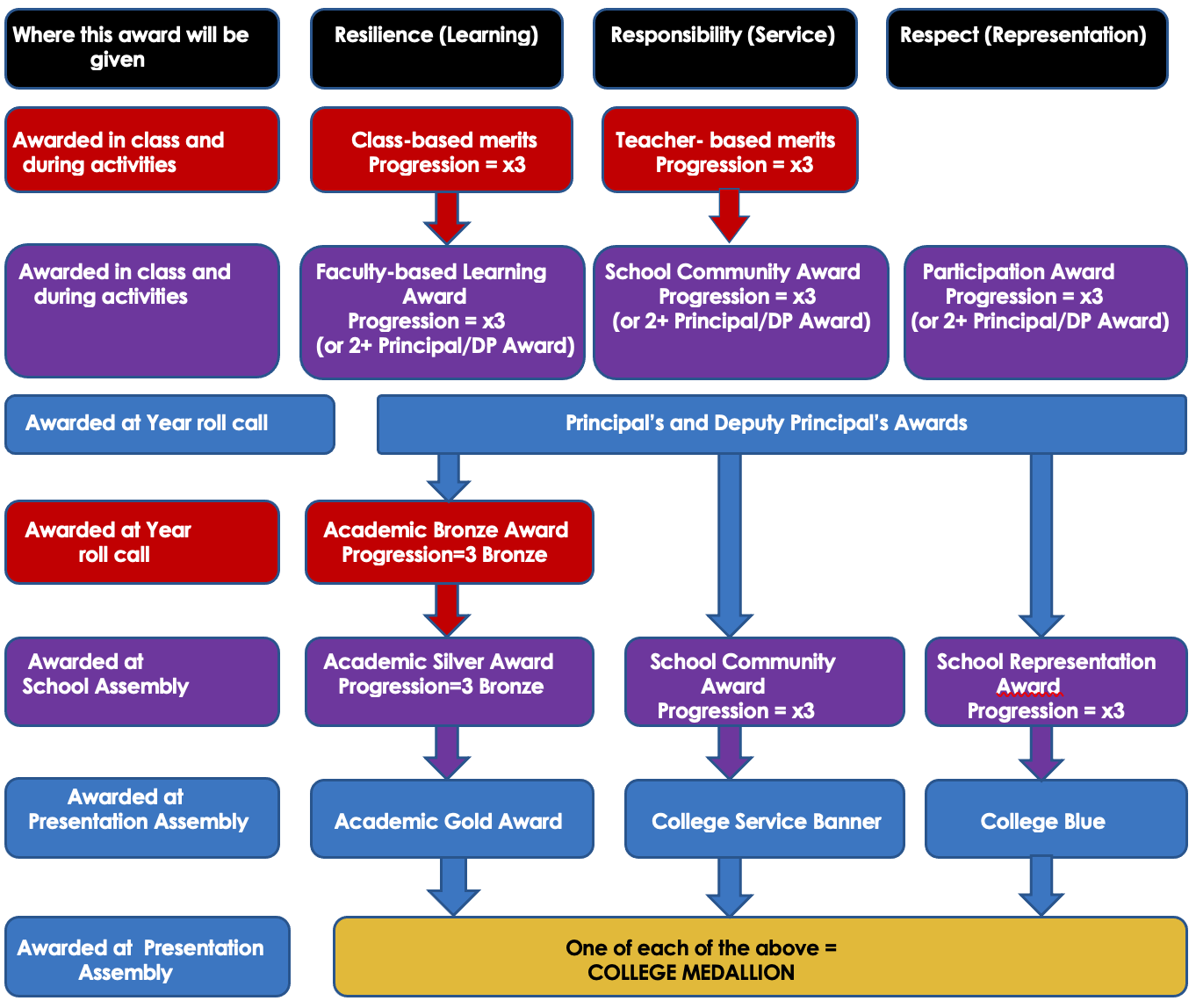 Behaviour code for Ryde Secondary College studentsRyde Secondary College (and all NSW schools and colleges) has the following specific expectations of students for behaviour, to ensure the College is a safe, productive and positive learning environment.Sustained application to learningEthical behaviour in all settings including onlineRespect for staff, students, and community membersCourtesy, care and compassion in all relationshipsCommitment to a safe environment - no violence, discrimination, harassment, bullying or intimidation; no weapons, no illegal drugs, alcohol, vapes or tobaccoAppropriate use of and access to technology, including laptops, mobile phonesPeaceful resolution of conflictRespectful behaviour in public places, whilst travelling, and onlineRespect for property, including school property and property of othersWearing school uniform with prideCompliance with the College Behaviour PolicyThe expectations and values of Ryde Secondary College are incorporated in this table, covering most situations.A Whole School Approach to Student ManagementStudent Management ProgramThe major aim of the Student Management Program is to initiate an integrated, systematic approach to student management with a view to fostering reflection and preventing incidents of student misbehaviour or wellbeing issues from becoming entrenched and serious.  A series of staged interventions allows time for a student to reflect upon and adjust their behaviour for the benefit of themselves and their peers.  Parent consultation is also undertaken in order to support students in managing issues  or behaviours of concern.The program is designed to provide procedural fairness in the management of students.  In this process, documentation necessary to support management of students, is also accumulated.The Program aims to:Reinforce the positive, prevention strategies operating across the CollegeMonitor student behaviour and wellbeing across the CollegeProvide a means for identifying individual students who require assistance and support prior to a crisis developingProvide a range of early, targeted, and intensive interventions to support positive behaviours and learningSupport the classroom teacher in the areas of student management and wellbeingProvide procedural fairness in the management of student behaviourProvide a comprehensive record of the behaviour and needs of individual studentsProvide a record of support and interventions undertaken to support individual students including parent consultation as neededAllow learning and sustained application for all.Strategies for dealing with unacceptable behaviourMost unacceptable behaviour by students can be addressed in the regular classroom or situation.Students are advised to discuss any issues with teachers at the end of the lesson or at the earliest opportunity. Some may require counselling, the services of teachers or head teachers, with particular skills, special classes and/or appropriate referral. Unacceptable behaviour may also occur in the playground, buses, on excursions, online, and in public placesMeasures and practices may:Assist students towards full participation in the College’s educational programFoster self-reflection and the need for self-regulationCater for specific learning difficultiesAddress behavioural problems or wellbeing needsDevelop a sense of self-worth and belonging to the College and the wider community.A range of strategies and programs provide support for positive behaviour and student wellbeing. They include:Detention, reflection and restorative practicesThe Student Management Program often manages issues through a system of stages of intervention and support.Suspension and expulsion from the CollegeSuspension highlights for the student and the parents the unacceptability of the student’s behaviour, allows time for personal reflection, allows time for the school to review any behaviour, risk management or learning plans that are in place, and enables parents to work with the school to remediate that behaviour.In most cases the principal will have considered whether possible and appropriate alternative behaviour support measures have been implemented or attempted, and believe that a student’s behaviour/s of concern: • causes actual harm to ANY person; or • poses an unacceptable risk to health and safety, learning, and/or the wellbeing of ANY person, including where such a risk is posed by:a student’s continuing, consistent, unproductive, and disruptive behaviour that results in a detrimental impact on the educational interests of other studentsall possible interventions and supports to redirect or minimise this behaviour have already been attempteda student’s behaviour causes damage to, or the destruction or loss of property. Actual harm or unacceptable risk to health, safety, learning and/or the wellbeing of ANY person may include the student exhibiting the behaviour/s of concern. Behaviours of concern could include physical violence, verbal abuse or psychological abuse. Other examples may include: • bullying and cyber-bullying of staff or students• drugs in schools • weapons and knives in schools • assault (including harassment, stalking and intimidation of students and staff at school)• racism or discrimination, including that based on sex, race, religion, disability, sexual orientation, or gender identity • misuse of technology (see Technology misuse in schools)continual disruption of the learning of others.The College will work with parents in assisting the student to re-join the College community (which may include counselling, monitoring of progress, and access to special behaviour or support programs.ExpulsionThere are two grounds on which to expel a student from a particular school: serious behaviour/s of concern where risk management strategies and interventions, including suspensions, have not been successful (Only for students over 17 years of age) unsatisfactory participation in learning, where:a student has received a minimum of two written ‘N’ warnings in the same course from the principal because they are at risk of receiving an ‘N’ determination (non-completion of course requirements for this course); and the unsatisfactory participation in learning has a negative impact on the and learning and/or wellbeing of other students. A principal and Director, Educational Leadership may only expel a student for unsatisfactory participation in learning where a student has received a minimum of two written ‘N’ warnings in the same course from NSW Department of Education, if the principal has: advised the student of the tasks or actions to be undertaken in time for the problem to be corrected and alerted the student to the possible consequences of receiving two written ‘N’ warnings or an ‘N’ determination advised the parent or carer in writing of the initial 'N' warning requested a written acknowledgement of the 'N' warning from the student, parent, or carer issued at least one follow-up 'N' warning letter if the first letter is not effective the student has been given a formal written notice of potential expulsion from the school following the written 'N’ warning letters and notice of potential expulsion, the student has been given the opportunity, time and appropriate support to complete the course requirements but has not done so. Anti-Bullying and Harassment PlanAll students and staff at Ryde Secondary College have the right to learn, teach and work in a supportive and caring environment that allows everyone the opportunity to reach their potential.  This right also carries the responsibility that nothing done, felt, or said interferes with the learning and teaching of others.  All members of our school community contribute to preventing bullying by modelling and promoting respectful relationships.Bullying and harassment in all forms – physical, emotional, verbal, electronic and cyber is viewed as totally unacceptable and against the College Values.Ryde Secondary College has an extensive student welfare network that aims to provide immediate support for the victims and perpetrators of bullying and harassment.  The College aims to do this by:providing a comprehensive calendar of wellbeing events and seminars across the year groups that aim to educate students in matters regarding citizenship and dealing with conflictthorough investigation of all reported incidents of bullying and harassmentcounselling, support, and mentoring programs for identified victimsappropriate consequences for perpetrators or bullying and harassment in accordance with the College discipline policycounselling, support, and mentoring programs for identified perpetrators with the view to modifying the negative behaviour.Bullying or Harassment behaviour can be:verbal eg name calling, teasing, abuse, putdowns, sarcasm, insults, threatsphysical eg hitting, punching, kicking, scratching, tripping, spittingsocial eg ignoring, excluding, ostracising, alienating, making inappropriate gesturespsychological eg spreading rumours, dirty looks, hiding or damaging possessions, malicious SMS and email messages, inappropriate use of camera phonesIf you find you are the victim of bullying or harassment you can assist the college in addressing the issue by:Not retaliating with physical or verbal bullyingTelling another person, a trusted older student, a parent, a teacher, a Year Adviser, a Deputy Principal, the Principal or College Counsellor, the Student Support Officer.Let us know when it starts, don’t let it build up.  No one likes bullying; no one deserves bullying; no one needs bullying – let us help you!If you see someone else being bullied, tell someone who can help.The College’s Anti-Bullying and Harassment Policy can be downloaded from the College website: https://rydesc-schools.nsw.gov.auPartnership with parents/carersRyde Secondary College partners with parents/carers in establishing expectations for parent engagement in developing and implementing student behaviour management strategies as published in the Student Enrolment Booklet.Ryde Secondary College communicates these expectations to parents/carers by email, through interviews or meetings, Sentral notices, Facebook, Newsletter, Student Enrolment Booklet, P and C meetings or on documents, as appropriate.Reviewing datesLast review date: October 2022Next review date: Day1 Term 1 2024.  education.nsw.gov.auClassrooms Classrooms Classrooms ResilienceRespectResponsibilityYou can demonstrate resilience by: taking advantage of opportunities to learncontinually seeking improvement accepting and facing difficultiesYou can demonstrate respect by: allowing yourself and others to learnbeing on timeturning off devices when entering the classroomYou can demonstrate responsibility by: being proud of your appearance and the Collegelooking after your own, others’ and school propertycaring for othersWalkways and Quads Walkways and Quads Walkways and Quads ResilienceRespectResponsibilityYou can demonstrate resilience by: being a good sportaccepting and facing difficultiesYou can demonstrate respect by: going to class on timesharing a safe and clean environmentallowing a clear thoroughfareYou can demonstrate responsibility by: being proud of your appearance and the Collegelooking after your own, others’ and school propertycaring for othersputting rubbish in the binwalking carefully and to the left when passing othersOval Oval Oval ResilienceRespectResponsibilityYou can demonstrate resilience by: being a good sportaccepting and facing difficultiesYou can demonstrate respect by: going to class on timesharing a safe and clean environmentYou can demonstrate responsibility by: being proud of your appearance and the Collegelooking after your own, others’ and school propertycaring for othersputting rubbish in the binnot playing contact sportsCanteen Canteen Canteen ResilienceRespectResponsibilityYou can demonstrate resilience by: being a good sportaccepting and facing difficultiesYou can demonstrate respect by: going to class on timesharing a safe and clean environmentYou can demonstrate responsibility by: being proud of your appearance and the Collegelooking after your own, others’ and school propertycaring for othersputting rubbish in the binwaiting in line for your turnplaying ball games only during 2nd half of lunchUniform Uniform Uniform ResilienceRespectResponsibilityYou can demonstrate resilience by: keeping a neat appearanceseeking support when in needYou can demonstrate respect by: wearing the correct uniform with prideYou can demonstrate responsibility by: keeping your uniform clean and maintainedCare ContinuumStrategy or ProgramDetailsAudiencePreventionMerit Program A range of awards are provided for students who demonstrate progress, improvement, success, or exemplary behaviour.School communityPreventionStudent Voice programA range of opportunities are provided to enable students to provide feedback to teachers and to students, and to raise issues of interest across the school. These include learning logs, Three Way Learning Conversations, Student Leadership and Participation programs eg SRC, Prefects, Year 7 Learning Commission, Tell Them From Me surveys and school surveys.Whole school, studentsTargeted individual supportHelpdeskLearning Support Helpdesk provided every day via Sentral to encourage students to seek help with their learningIndividual studentsTargeted individual learning supportLearning Support programStudents referred by teachers or senior executive for additional supportIndividual students or groups of studentsEarly interventionStudy CenterSupport for learning provided two afternoons per week after school for students with expert teachersWhole schoolPeer Support ProgramSupport in regular meetings with Year 10 leaders to foster student engagement and wellbeingYear 7Targeted supportAdditional Wellbeing SupportAdditional funding allocated to enable a teacher to provide daily support for students with specific wellbeing needs.Whole school student supportTargeted supportStudent Services OfficerFull time support for students with wellbeing needs.Whole school student supportRIOT programWhole school student supportTargeted monitoringMonitoring cardMonitoring cards may be used to allow staff and parents to assess improvement or progress in behaviour or other issues.Individual student, parents, pre or post suspensionTargeted monitoringStudent management plan, PLPPlan to manage individual issues or needs, with advice provided to teachers to manage specific issues or needsStudents, parents, staff.Targeted interventionWithdrawal from activity, move to other activityStudent may be temporarily or permanently removed/moved from an activity within a class or outside of class, due to health and safety concerns, student wellbeing or health risk.Student, parents, teachers.Targeted interventionTime out- college classroom with teacher or SSOTime out under supervision of staff member due to mental health, behaviour issues arising. Short duration.Student, parents, teachers.Targeted individual interventionReferral to tutorial centerReferral to centre for suspension or after access request for additional support. Time frame varies.Student, parents, teachers.Individual supportRAISE mentoringCommunity Mentoring of year 8 students identified by teachers.Year 8Individual learning supportFutures Learning, NMSTargeted individual support with literacy, numeracy, or assessments.Whole school student supportIndividual supportCommunity Access, Link SupportCommunity access provided to students with special needsSupport Unit students.Targeted individual interventionCollege service, restitutionMay be required following damage to property or other issue where service is best optionStudent, parent, TeacherTargeted individual interventionMay include warning of suspension, suspension, expulsionWarning of suspension or suspension following significant or persistent behaviour issues.Student, parent, TeacherActionWhen and how long?Who coordinates?How are these recorded?Staff advice to student Year Groups or school as a wholeRoll call, assemblyYear Advisor, HT Year, Deputy Principal, PrincipalNot all recorded. Some on Sentral or in newsletter.Individual teacher interviews with studentsAfter lessons, during recess or lunchTeacherSentralHead Teacher, Deputy Principal, Principal interviews with studentsAs neededStaff member responsibleSentralSport DetentionDuring sport on TuesdaysSport TeacherSentralWhole school DetentionEvery lunchtime for half of lunchDeputy PrincipalsSentralFamily consultation and meetingsAs neededDeputy Principals, PrincipalSentralSchool Counsellor, Student Advisor, SSO, meetingsAs neededStaffSentral or OSCAStudent suspension resolution meetings and post suspension monitoring card, reflection notes if requested, interview with family.As needed Deputy Principal/PrincipalPost – Suspension form, monitoring cardGreen Level - Early InterventionBlue Level – Targeted interventionA student at this level has become disruptive or behaved in an inappropriate or unacceptable manner in any of the following: the classroom, playground, College activity or during travel between home and the College.  The student will be referred to the Head Teacher.  The student will be asked to explain their actions and make an acceptable plan to modify his/her behaviour. They will be monitored (within the class or group) and will be required to carry a Faculty Progress Card to monitor this plan.  The Head Teacher may withdraw the student from class.  The student, if withdrawn from class, will be under the direct supervision of the Head Teacher or a Senior Teacher who will monitor behaviour and progress.  The Year Adviser will also assist to improve the behaviour.  Parents will be emailed informing them of the student’s placement on Green LevelA student at this level has not appeared to improve his/her behaviour but has continued to disrupt the education of other students or behave in unsatisfactory ways in two or more faculties.  The student will be referred to the Head Teacher.  The Head Teacher will recommend Blue Level placement to the Student Management Panel.  The student will develop, with the Head Teacher Year, a plan to modify his/her behaviour within the classroom and will be required to carry a Daily Progress Card, to be completed by all the student’s teachers, to monitor this plan.  Consequences including detention, may apply.   The Year Adviser will also assist to improve the behaviour of the student.  Parents will be informed by Sentral letter of the student’s placement on Blue Level and be phoned to contribute to the plan for improvement.Warning of Suspension – Individual interventionSuspension – Individual interventionA student at this level has failed to respond to counselling at Blue, or has returned from suspension.  The student will receive help from Head Teachers, the Year Adviser, Learning and Support Team, Student Welfare Team and the College Counsellor to improve behaviour.  Outside agencies and/or the network Delivery Support team, may be involved.  The student will negotiate, with the Deputy Principal, a plan to modify his/her behaviour, and will be required to carry a College Progress Card, to be completed by all of the student’s teachers, to monitor this plan.  The student may not be allowed to attend sport or any College excursion or social function.  Parents will be informed by a formal caution letter of the student’s placement on Yellow Level and will be consulted via meeting/phone or zoom,  to discuss how the behaviour may be improved. A formal warning of suspension will last 50 days.A student at this level has not improved their behaviour or attitude, nor responded to the assistance provided at Yellow Level, and proved to be beyond the help of the College.  A student at this level may also have repeated unacceptable or violent behaviour, or has suddenly demonstrated of gross or persistent misconduct, interference with the safety and wellbeing of others or persistent disruption of learning.   The Principal or Deputy Principal will remove the student from all classes and College activities and place them on SUSPENSION to allow time for additional advice and reflection to occur.   Parents will be informed and will be required to attend an interview with the Principal or Deputy Principal to resolve the suspension and develop a plan to improve the behaviour.Suspension allows time for the school to review any behaviour, risk management or learning plans that are in place.Outside agencies and/or the network Delivery Support team, may be involved.    Expulsion may result following consultation with the Director Public Schools, after repeated suspensions. 